1.2.4 Límites generales del departamento de AntioquiaAntioquia  limita  al  norte  con  el mar Caribe (Océano Atlántico); con  el  departamento de Córdoba, sirviendo  de  límites las serranías de Abibe y Ayapel  y con los departamentos de Sucre y Bolívar, sirviendo  de  límites el  río  Cimitarra con su afluente el Tamar en gran parte de su recorrido. Al oriente limita con los departamentos de Santander y Boyacá, sirviendo de límite el río Magdalena en una longitud de 245 kilómetros.  Al sur limita con el departamento de Caldas, sirviendo de límites el río La Miel y su afluente el Samaná  del Sur, el río Arma, el río Cauca entre las desembocaduras de los ríos Arma y Arquía, siguiendo el curso de este último hasta su nacimiento en el  cerro  los Mellizos y de éste por toda la serranía hasta el cerro Paramillo; y  el departamento  de  Risaralda, sirviendo  de  límite   la continuación de la serranía   que divide las hoyas hidrográficas de los ríos San Juan y Risaralda, que corren en  dirección  contraria  y  desembocan  al río  Cauca, hasta el  cerro  Caramanta.  Al  occidente  limita  con  el  departamento  del  Chocó,  marcando  el límite la  Cordillera  Occidental  de los  Andes en  unas partes y el río Atrato en otras (188 kilómetros), hasta llegar a su desembocadura en el Golfo de Urabá.FUENTE: Instituto Geográfico Agustín Codazzi.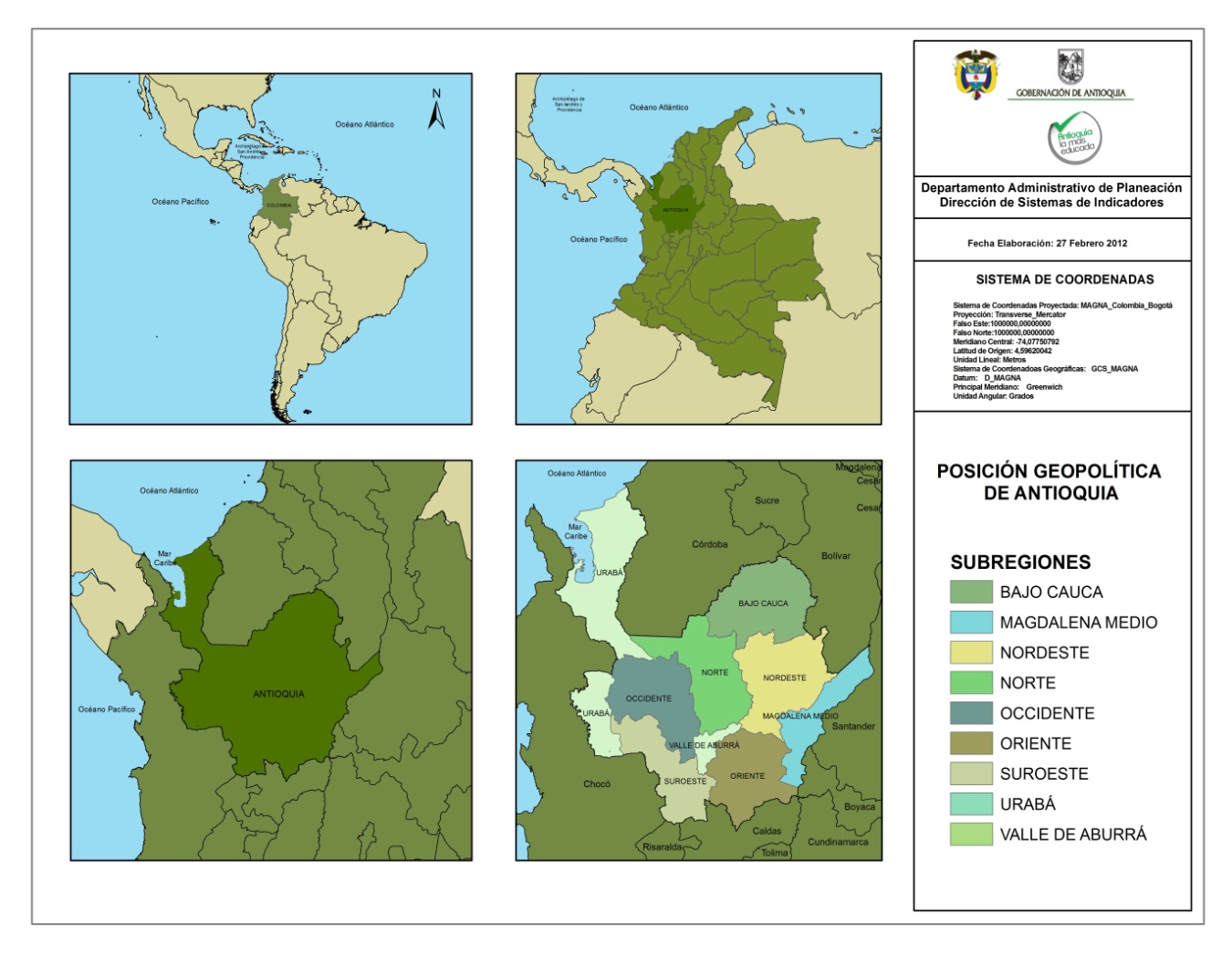 PUNTOS CARDINALESDEPARTAMENTOSLONGITUD Km.Al Norte con  Bolívar288Al Norte con  Sucre6Al Norte con  Córdoba463Al Norte con  Mar Caribe323Subtotal1.080Al Sur con  Caldas238Al Sur con  Risaralda16Subtotal254Al Este con Santander167Al Este con Boyacá78Sub-total245Al Oeste con  Chocó551Sub-total551TOTAL2.130